电子鼻咽喉镜维修服务基本需求 预算7.7万元项目采购需求：要求更换设备插入管组件，更换配件需适配原设备，质保期≥1年，货期≤15天，更换后原设备需恢复正常使用附件：故障图片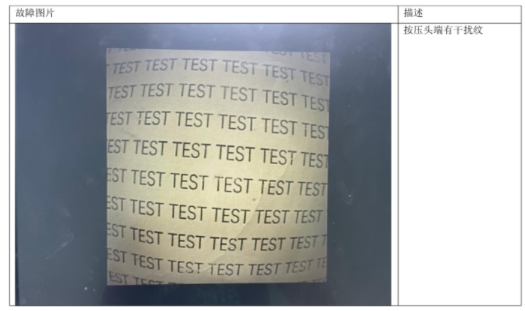 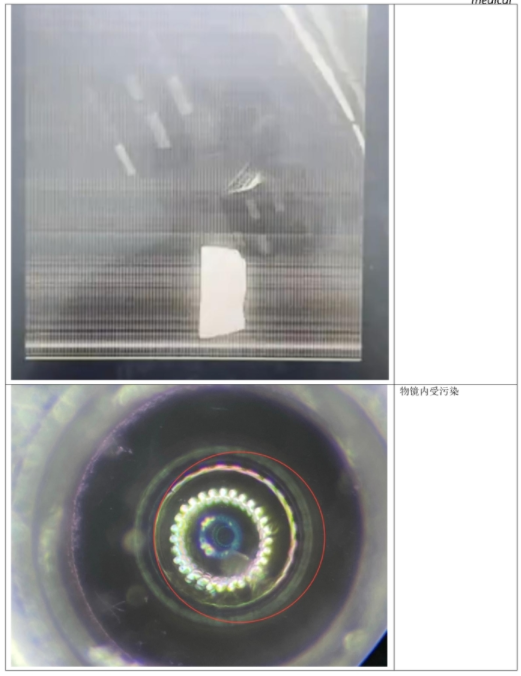 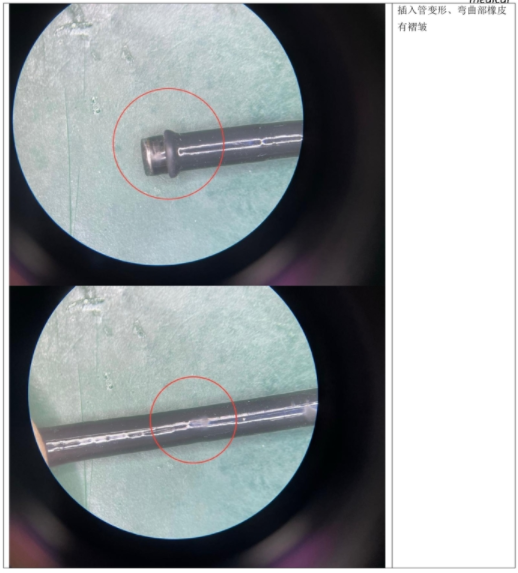 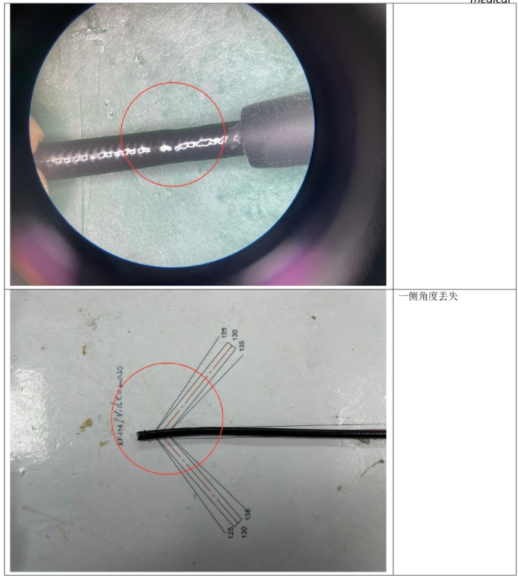 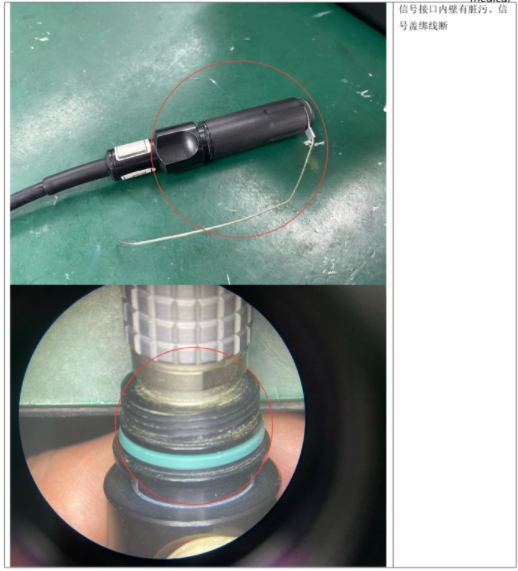 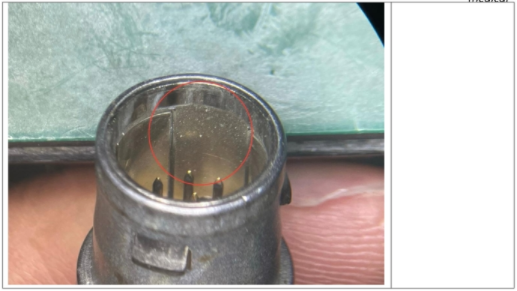 序号故障设备品牌型号(序列号)数量故障现象检修情况需更换配件1电子鼻咽喉镜艾克松EV-NC（195246）1角度丢失按压头有干扰纹、物镜内污染、插入管变形、角度丢失、信号接口内壁污染、信号盖绑线断更换插入管组件（含CMOS组件）2电子鼻咽喉镜艾克松EV-NC（175590）1角度失灵插入管基座一侧角度丢失，固定角度钢丝断；信号接口内壁霉斑，绑线断，图像模糊，物镜内有水汽脏污更换角度钢丝组件，更换手柄胶套，更换弯曲橡皮，更换插入管基座